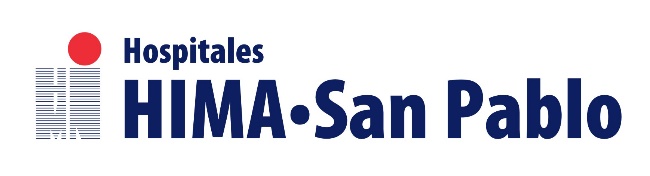 Hospitales HIMA•San Pablo celebran Feria de EmpleosLos Hospitales HIMA•San Pablo estarán celebrando una Feria de Empleos  en horario de 8:00am a 12:00pm en el Hospital HIMA•San Pablo Caguas el miércoles 22 de septiembre y en HIMA•San Pablo Bayamón el miércoles 29 de septiembre en las áreas de registro en el Lobby de cada Hospital.Los requisitos para participar son: Ser mayor de 18 años; Poseer ciudadanía americana y tener la vacuna de COVID-19Entra las muchas plazas disponibles en los cinco hospitales y otros tenemos: Tecnólogo Radiológico, Tecnólogo CT Scan, Sonografista, Técnico Terapia Respiratoria, Enfermera(o) Graduada(o) BSN , Supervisor Manejo Información de Salud, Tecnólogo Médico, Enfermera(o) Práctico, Técnico Sala de Operaciones , Electricista, Empleado de Limpieza, Trabajador Servicios de Alimentos, Cocinero, Dietista, Enfermera(o) Anestesista, Enfermera(o) Práctica(o), Escoltas, Oficinista, Enfermeras(os) LPN, Enfermeras(os) AND, Técnico de Farmacia, Coordinador Manejo de Riesgo y Cumplimiento, Gerente de Laboratorio y muchas más.Visítanos y te asistimos con tu resume, buzón de resumes disponibles para dejar y ser contactados luego. Para más información 787-653-6060 0 himasanpablo.com  XXX/XXXCAGUASEmpleado de LimpiezaTrabajador Servicios de AlimentosCocinero Tecnólogo RadiológicoTecnólogo CT ScanSonografistaTécnico Terapia RespiratoriaTecnólogo MédicoEnfermera(o) Graduada(o) BSNTécnico QuirúrgicoTécnico TelemetríaOficinista con FacturaciónHUMACAOSecretaria IICoordinador Control de InfeccionesOficinistaSupervisor Manejo Información de SaludGerente Servicios de ApoyoTrabajador Servicios de AlimentosMamografistaTecnólogo de CT & MRIAsistente de Terapia FísicaTecnólogo MédicoEnfermera(o) PrácticoTécnico Sala de OperacionesElectricistaBAYAMÓNCocineroDietistaEnfermera(o) Graduada(o) BSNEnfermera(o) AnestesistaEnfermera(o) Práctica(o)EscoltasOficinistaFarmacéuticoTécnico CardiovascularTécnico de FarmaciaTécnico Sala OperacionesTecnólogo MédicoTecnólogo RadiológicoTerapista RespiratorioTrabajador SocialFAJARDOEnfermeras(os) Graduadas(os)DietistaEnfermera(o) AnestesistaMamografistaOficinistasEnfermera(o) PrácticaEmpleados Planta FísicaTécnicos de TelemetríaTécnico de ElevadoresCUPEYEmpleado de LimpiezaTrabajador Servicios de AlimentosCocinero Tecnólogo Rayos X y CT ambas modalidadesEnfermera(o) Graduada(o) BSNEnfermeras(os) LPNEnfermeras(os) ANDPlomeroHandy ManAsistente Terapista RecreativoTécnico de FarmaciaCoordinador Manejo de Riesgo y CumplimientoGerente de LaboratorioCMTTécnico Registro de CáncerGENERAL CONTRACTING SERVICESAuxiliar de ContabilidadContador IManejador de CasosRepresentante de ServiciosTécnico de Aplicaciones ClínicasRED MÉDICAOficial de Facturación y CobrosSecretaria MédicaCodificadoraNOVA InfusionEnfermera(o) Graduada(o) IIGerente de EnfermeríaTécnico de FarmaciaTécnico de EntregaCoordinador de EducaciónCoordinador I PielCoordinador Manejo de Casos PielOficial de Facturación y CobrosOficial de CobrosJOCAR Caguas y BayamónOperadores de Estacionamiento (B)Trabajadores Servicios de Alimentos (C y B)Empleadas de Piso, Farmacia OPD (C y B)Técnicos de Farmacia (C y B)HOSTGuardias de Seguridad (todas las facilidades)Oficial de Registro (Caguas)HIMA AmbulanceTécnicos de Emergencias